ตารางสอนชั้นประถมศึกษาปีที่ 4/1  ปีการศึกษา 2560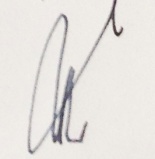 ตารางสอนชั้นประถมศึกษาปีที่ 4/2  ปีการศึกษา 2560ตารางสอนชั้นประถมศึกษาปีที่ 4/3  ปีการศึกษา 2560ตารางสอนชั้นประถมศึกษาปีที่ 4/4  ปีการศึกษา 2560ตารางสอนชั้นประถมศึกษาปีที่ 4/5  ปีการศึกษา 2560ชม.ที่วัน108.30-09.30  น.209.30-10.30 น.310.30-11.30 น.พักกลางวัน412.30-13.30 น.513.30-14.30  น.614.30-15.30  น.จันทร์พัฒนาทักษะ(ครูปราณี)Eng วิทย์ + T……(ครูปราณี)ภาษาจีน (ครูลัดดาวัลย์)พักกลางวันคณิตศาสตร์ (ครูปราณี)ภาษาไทย (ครูวัลย์วิสา)การงานฯ (ครูนภาพร)อังคารคณิตศาสตร์(ครูปราณี)คอมพิวเตอร์ (ครูสุชาติ)คอมพิวเตอร์ (ครูสุชาติ)พักกลางวันEng ศิลปะ + T…(ครูเพ็ญศรี)วิทยาศาสตร์  (ครูปราณี)วิทยาศาสตร์ (ครูปราณี)พุธพัฒนาทักษะ(ครูปราณี)ภาษาไทย (ครูวัลย์วิสา)English + T……(ครูลัดดาวัลย์)พักกลางวันลูกเสือ/พละ(ครูธีรศักดิ์)Eng คณิต + T…(ครูปราณี)สังคมศึกษา (ครูภัทรวดี)พฤหัสบดีสุขศึกษา(ครูนภาพร)English + T......(ครูลัดดาวัลย์)คณิตศาสตร์ (ครูปราณี)พักกลางวันสังคมศึกษา (ครูภัทรวดี)ภาษาไทย (ครูวัลย์วิสา)ภาษาอังกฤษ (ครูลัดดาวัลย์)ศุกร์พัฒนาทักษะ(ครูปราณี)ภาษาไทย (ครูวัลย์วิสา)English + T……(ครูลัดดาวัลย์)พักกลางวันคณิตศาสตร์ (ครูปราณี)อ่านเอาเรื่องอังกฤษ(ครูลัดดาวัลย์)ประวัติศาสตร์ (ครูภัทรวดี)ชม.ที่วัน108.30-09.30  น.209.30-10.30 น.310.30-11.30 น.พักกลางวัน412.30-13.30 น.513.30-14.30  น.614.30-15.30  น.จันทร์พัฒนาทักษะ(ครูกรกนก)คอมพิวเตอร์ (ครูสุชาติ)คอมพิวเตอร์ (ครูสุชาติ)พักกลางวันภาษาอังกฤษ (ครูลัดดาวัลย์)คณิตศาสตร์ (ครูสุปราณี)วิทยาศาสตร์ (ครูปราณี)อังคารภาษาไทย  (ครูวัลย์วิสา)วิทยาศาสตร์ (ครูปราณี)วิทยาศาสตร์ (ครูปราณี)พักกลางวันคณิตศาสตร์ (ครูสุปราณี)ลูกเสือ/พละ (ครูธีรศักดิ์)ภาษาจีน (ครูกรกนก)พุธพัฒนาทักษะ(ครูกรกนก)ภาษาอังกฤษ (ครูลัดดาวัลย์)คณิตศาสตร์ (ครูสุปราณี)พักกลางวันนาฏศิลป์  (ครูเพ็ญศรี)ภาษาไทย (ครูวัลย์วิสา)สุขศึกษา (ครูนภาพร)พฤหัสบดีภาษาไทย(ครูวัลย์วิสา)สังคมศึกษา (ครูภัทรวดี)ทักษะอ่านเอาเรื่อง(ครูกรกนก)พักกลางวันคณิตศาสตร์ (ครูสุปราณี)ภาษาอังกฤษ (ครูลัดดาวัลย์)ประวัติศาสตร์ (ครูภัทรวดี)ศุกร์พัฒนาทักษะ(ครูกรกนก)คณิตศาสตร์ (ครูสุปราณี)สังคมศึกษา(ครูภัทรวดี)พักกลางวันภาษาอังกฤษ (ครูลัดดาวัลย์)ภาษาไทย  (ครูวัลย์วิสา)การงานฯ (ครูนภาพร)ชม.ที่วัน108.30-09.30  น.209.30-10.30 น.310.30-11.30 น.พักกลางวัน412.30-13.30 น.513.30-14.30  น.614.30-15.30  น.จันทร์พัฒนาทักษะ(ครูภัทรวดี)นาฏศิลป์  (ครูเพ็ญศรี)คณิตศาสตร์ (ครูสุปราณี)พักกลางวันภาษาไทย (ครูวัลย์วิสา)ภาษาอังกฤษ (ครูลัดดาวัลย์)สังคมศึกษา (ครูภัทรวดี)อังคารคณิตศาสตร์ (ครูสุปราณี)ประวัติศาสตร์ (ครูภัทรวดี)ภาษาอังกฤษ (ครูลัดดาวัลย์)พักกลางวันภาษาไทย (ครูวัลย์วิสา)สังคมศึกษา (ครูภัทรวดี)สุขศึกษา (ครูนภาพร)พุธพัฒนาทักษะ(ครูภัทรวดี)วิทยาศาสตร์ (ครูปราณี)วิทยาศาสตร์ (ครูปราณี)พักกลางวันภาษาจีน (ครูภัทรวดี)ภาษาอังกฤษ (ครูลัดดาวัลย์)คณิตศาสตร์ (ครูสุปราณี)พฤหัสบดีภาษาอังกฤษ (ครูลัดดาวัลย์)คณิตศาสตร์ (ครูสุปราณี)ลูกเสือ/พละ  (ครูธีรศักดิ์)พักกลางวันวิทยาศาสตร์ (ครูปราณี)ทักษะอ่านเอาเรื่อง(ครูภัทรวดี)ภาษาไทย (ครูวัลย์วิสา)ศุกร์พัฒนาทักษะ(ครูภัทรวดี)การงานฯ (ครูนภาพร)คณิตศาสตร์ (ครูสุปราณี)พักกลางวันคอมพิวเตอร์ (ครูสุชาติ)คอมพิวเตอร์ (ครูสุชาติ)ภาษาไทย (ครูวัลย์วิสา)ชม.ที่วัน108.30-09.30  น.209.30-10.30 น.310.30-11.30 น.พักกลางวัน412.30-13.30 น.513.30-14.30  น.614.30-15.30  น.จันทร์พัฒนาทักษะ (ครูวัลย์วิสา)คณิตศาสตร์(ครูสุปราณี)สุขศึกษา (ครูนภาพร)พักกลางวันสังคมศึกษา(ครูภัทรวดี)การงานฯ(ครูนภาพร)ภาษาไทย (ครูวัลย์วิสา)อังคารภาษาอังกฤษ(ครูลัดดาวัลย์)คณิตศาสตร์ (ครูสุปราณี)นาฏศิลป์  (ครูเพ็ญศรี)พักกลางวันประวัติศาสตร์ (ครูภัทรวดี)ภาษาไทย (ครูวัลย์วิสา)สังคมศึกษา (ครูภัทรวดี)พุธพัฒนาทักษะ(ครูวัลย์วิสา)คอมพิวเตอร์ (ครูสุชาติ)คอมพิวเตอร์ (ครูสุชาติ)พักกลางวันวิทยาศาสตร์ (ครูปราณี)คณิตศาสตร์ (ครูสุปราณี)ภาษาอังกฤษ (ครูลัดดาวัลย์)พฤหัสบดีคณิตศาสตร์ (ครูสุปราณี)ภาษาไทย (ครูวัลย์วิสา)ภาษาอังกฤษ (ครูลัดดาวัลย์)พักกลางวันภาษาไทย (ครูวัลย์วิสา)วิทยาศาสตร์  (ครูปราณี)วิทยาศาสตร์ (ครูปราณี)ศุกร์พัฒนาทักษะ(ครูวัลย์วิสา)ภาษาอังกฤษ (ครูลัดดาวัลย์)ภาษาไทย (ครูวัลย์วิสา)พักกลางวันลูกเสือ/พละ (ครูธีรศักดิ์)คณิตศาสตร์ (ครูสุปราณี)ทักษะอ่านเอาเรื่อง(ครูกรกนก)ชม.ที่วัน108.30-09.30  น.209.30-10.30 น.310.30-11.30 น.พักกลางวัน412.30-13.30 น.513.30-14.30  น.614.30-15.30  น.จันทร์พัฒนาทักษะ(ครูนภาพร)ภาษาไทย (ครูวัลย์วิสา)ลูกเสือ/พละ (ครูธีรศักดิ์)พักกลางวันคณิตศาสตร์ (ครูสุปราณี)วิทยาศาสตร์ (ครูปราณี)ภาษาอังกฤษ (ครูลัดดาวัลย์)อังคารสุขศึกษา (ครูนภาพร)ภาษาไทย(ครูวัลย์วิสา)ประวัติศาสตร์ (ครูภัทรวดี)พักกลางวันการงานฯ (ครูนภาพร)คณิตศาสตร์ (ครูสุปราณี)ภาษาอังกฤษ (ครูลัดดาวัลย์)พุธพัฒนาทักษะ(ครูนภาพร)คณิตศาสตร์ (ครูสุปราณี)นาฏศิลป์  (ครูเพ็ญศรี)พักกลางวันภาษาอังกฤษ (ครูลัดดาวัลย์)สังคมศึกษา(ครูภัทรวดี)ภาษาไทย (ครูวัลย์วิสา)พฤหัสบดีคอมพิวเตอร์ (ครูสุชาติ)คอมพิวเตอร์ (ครูสุชาติ)ภาษาไทย(ครูวัลย์วิสา)พักกลางวันภาษาอังกฤษ (ครูลัดดาวัลย์)คณิตศาสตร์ (ครูสุปราณี)ทักษะอ่านเอาเรื่อง(ครูนภาพร)ศุกร์พัฒนาทักษะ(ครูนภาพร)วิทยาศาสตร์ (ครูปราณี)วิทยาศาสตร์ (ครูปราณี)พักกลางวันสังคมศึกษา (ครูภัทรวดี)ภาษาจีน (ครูนภาพร)คณิตศาสตร์ (ครูสุปราณี)